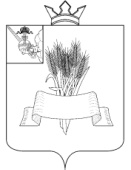 ПРОЕКТАдминистрация Сямженского муниципального округаВологодской областиПОСТАНОВЛЕНИЕВ соответствии со статьей 39 Градостроительного кодекса Российской Федерации, Федеральным законом от 06.10.2003 №131-ФЗ «Об общих принципах организации местного самоуправления в Российской Федерации», Постановлением Правительства Вологодской области от 07.09.2020 №1077 «Об утверждении правил землепользования и застройки сельского поселения Сямженское Сямженского муниципального района Вологодской области», заключением  о результатах публичных слушаний от ___. 05.2024, ПОСТАНОВЛЯЮ: 1. Предоставить разрешение на условно разрешенный вид использования образуемого земельного участка с кадастровым номером 35:13:0303004:ЗУ площадью 2374 кв.м., местоположение: Российская Федерация, Вологодская область, Сямженский муниципальный округ, село Сямжа, улица Молодежная – малоэтажная многоквартирная жилая застройка. Земельный участок образуется в территориальной зоне – «Зона застройки индивидуальными жилыми домами» (ЖИ) (категория земель – земли населенных пунктов).2. Настоящее постановление вступает в силу со дня его подписания. 3. Настоящее постановление подлежит размещению на официальном сайте Сямженского муниципального округа https://35syamzhenskij.gosuslugi.ru в информационно-телекоммуникационной сети Интернет.		4. Информацию о размещении настоящего постановления на официальном сайте Сямженского муниципального округа опубликовать в газете «Восход».Глава Сямженского муниципального округа                                   С.Н. Лашков                                                      от___.05.2024 №    с. Сямжа Вологодской областис. Сямжа Вологодской областис. Сямжа Вологодской областис. Сямжа Вологодской области